FERC rendition of the electronically filed tariff records in Docket No.  ER20-	-000Filing Data: CID: C000038 Filing Title: CRA NMPC OBrien Gere SA 2486 Company Filing Identifier: 1530 Type of Filing Code:  10 Associated Filing Identifier: Tariff Title: NYISO Agreements Tariff ID: 58 Payment Confirmation: N 
Suspension Motion: Tariff Record Data: Record Content Description: Agreement No. 2486 Tariff Record Title: NMPC OBrien Gere Cost Reimbursement Agreement Record Version Number: 0.0.0 Option Code: A Tariff Record ID: 253 Tariff Record Collation Value:	8085700Tariff Record Parent Identifier: 2Proposed Date: 2019-09-25Priority Order:	500Record Change Type:  New 
Record Content Type:  2 
Associated Filing Identifier: EXECUTION VERSION Service Agreement No. 2486 COST REIMBURSEMENT AGREEMENT This COST REIMBURSEMENT AGREEMENT (the “Agreement”), is made and 
entered into as of September 25, 2019 (the “Effective Date”), by and between O’BRIEN AND 
GERE INC. OF NORTH AMERICA, having an office and place of business at 333 West 
Washington  Street  PO  Box 4873,  Syracuse,  NY 13221 (“Customer”)  and  NIAGARA MOHAWK POWER CORPORATION (the “Company” or “National Grid”), a corporation organized and existing under the laws of the State of New York, having an office and place of business at 300 Erie Boulevard West, Syracuse, New York 13202.  Customer and Company may be referred to hereunder, individually, as a “Party” or, collectively, as the “Parties”. WITNESSETH WHEREAS, Customer has requested that Company perform certain work, as more specifically described below, to remove transmission structures #9 through #14 and related conductor and attachments (the “Removed Facilities”) on Company’s 115kV Geres Lock -
Matthews Ave #12 (GL-MA 12) transmission line located in Solvay, NY and to modify transmission structure #8 on such transmission line (“Structure #8” or the “Retained Facilities”) (which shall remain in place) to be a dead-end structure; and WHEREAS, Company is willing to perform the Company Work as contemplated in this Agreement, subject to (i) reimbursement by Customer of all Company costs and expenses incurred in connection therewith, (ii) Customer’s acquisition and delivery of certain real property interests as contemplated in this Agreement, (iii) Customer’s performance of all other duties, responsibilities, and obligations set forth in this Agreement, including, without limitation, the Customer Required Actions (as defined below); and (iv) receipt of any and all “Required Approvals”, as set forth in Section 18.1, in a form acceptable to Company; NOW, THEREFORE, in consideration of the mutual covenants set forth herein, the Parties agree as follows: 1.0	Certain DefinitionsWherever used in this Agreement with initial capitalization, whether in the singular or the plural, these terms shall have the following meanings: “Affiliate” means any person or entity controlling, controlled by, or under common control with, any other person or entity; “control” of a person or entity shall mean the ownership of, with right to vote, 50% or more of the outstanding voting securities, equity, membership interests, or equivalent, of such person or entity. “Agreement” means this Cost Reimbursement Agreement, including all annexes, appendices, attachments,  schedules,  and  exhibits  and  any  subsequent  written   amendments   or modifications thereto, as may be mutually agreed to and executed by the Parties. NMPC/O’Brien and Gere Cost Reimbursement Agreement dated as of September 25th 2019 EXECUTION VERSION “Applicable  Requirements”  shall  mean  all  applicable  federal,  state  and  local  laws, regulations,  rules,  ordinances,  codes,  decrees,  judgments,  directives,  or  judicial  or administrative orders, permits and other duly authorized actions of any federal, state, local or other governmental regulatory or administrative agency, court, commission, department, board, or other governmental subdivision, legislature, rulemaking board, tribunal, or other governmental authority having jurisdiction, NYISO, NYSRC and NPCC requirements, and any applicable reliability standards. “Balance Amount” shall have the meaning set forth in Section 8.1 of this Agreement. 
“Breaching Party” shall have the meaning set forth in Section 21.1 of this Agreement. 
“CEII” shall have the meaning set forth in Section 25.4 of this Agreement. 
“CIP”  shall have the meaning set forth in Section 25.4 of this Agreement. 
“Company” shall have the meaning set forth in the preamble to this Agreement. “Company Reimbursable Costs” means the actual costs and expenses incurred by Company 
and/or its Affiliates in connection with performance of the Company Work or otherwise 
incurred by Company and/or its Affiliates in connection with the Project or this Agreement, 
and including, without limitation, any such costs that may have been incurred by Company 
and/or its Affiliates prior to the Effective Date.  These Company Reimbursable Costs shall 
include, without limitation, the actual expenses for labor (including, without limitation, internal labor), services, materials, subcontracts, equipment or other expenses incurred in the 
execution of the Company Work or otherwise in connection with the Project, all applicable 
overhead, overtime costs, all federal, state and local taxes incurred (including, without limitation, all taxes arising from amounts paid to Company that are deemed to be contributions in aid of construction), all costs of outside experts, consultants, counsel and contractors, all other third-party fees and costs, and all costs of obtaining any required permits, rights, consents, releases, approvals, or authorizations acquired by or on behalf of Company, including, without limitation, the Required Approvals. “Company Work” means all duties, responsibilities, and obligations to be performed by Company as contemplated by Section 3.1 of this Agreement. “Compensation Amount” shall have the meaning set forth in Section 18.1 of this Agreement. “Customer” shall have the meaning set forth in the preamble to this Agreement. “Customer Grant of Modified Easement” means the amendment(s) to the Existing Line Easements for the Retained  Facilities. “Customer Required Actions” means all duties, responsibilities, and obligations to be performed by Customer as contemplated by Section 3.3 of this Agreement. NMPC/O’Brien and Gere Cost Reimbursement Agreement dated as of September 25th 2019 EXECUTION VERSION “Damages” shall have the meaning set forth in Section 12.1 of this Agreement. “Day” means a calendar day, provided, that, if an obligation under this Agreement falls due 
on a Saturday, Sunday or legal holiday, the obligation shall be due the next business day 
worked. “Defect Notice” shall have the meaning specified in Section 3.2 of this Agreement. “Detailed Project Plan” shall have the meaning set forth in Exhibit A to this Agreement. “Disclosing Party” shall mean the Party disclosing Proprietary Information. 
“Dollars” and “$” mean United States of America dollars. “Effective Date” shall have the meaning specified in the preamble of this Agreement. “Environment” shall mean soil, surface waters, groundwaters, land, stream sediments, surface or subsurface strata, and ambient air. “Environmental Due Diligence Procedure” is set forth in Schedule II to this Agreement. “Environmental Law”  shall mean any environmental or health-and-safety-related law, regulation, rule, ordinance, or by-law at the federal, state, or local level, whether existing as of the Effective Date, previously enforced or subsequently enacted, or any judicial or administrative interpretation thereof. “Existing Line Easements”  shall mean the easement described in Exhibit E attached to this Agreement. “Facilities Approvals” shall mean the Retained Facilities Approvals and the Removed Facilities Approvals. “FERC” shall mean the Federal Energy Regulatory Commission. “Force Majeure Event” shall have the meaning set forth in Section 23.1 of this Agreement. “Good Utility Practice” means any of the practices, methods, and acts engaged in or 
approved by a significant portion of the electric utility industry during the relevant time 
period, or any of the practices, methods, and acts which, in the exercise of reasonable 
judgment in light of the facts known at the time the decision was made, could have been 
expected to accomplish the desired result at a reasonable cost consistent with good business 
practices, reliability, safety, and expedition.  Good Utility Practice is not intended to be 
limited to the optimum practice, method, or act, to the exclusion of all others, but rather to 
refer to acceptable practices, methods, or acts generally accepted in the region in which the 
Project is located during the relevant time period.  Good Utility Practice shall include, but not 
be limited to, NERC, NPCC and NYISO, NYSRC  criteria, rules, guidelines, and standards, NMPC/O’Brien and Gere Cost Reimbursement Agreement dated as of September 25th 2019 EXECUTION VERSION where applicable, and as they may be amended from time to time, including the rules, guidelines, and criteria of any successor organization to the foregoing entities. “Hazardous Substances” means any pollutant, contaminant, toxic substance, hazardous material, hazardous waste, or hazardous substance, or any oil, petroleum, or petroleum product, as defined in or pursuant to the Federal Clean Water Act, as amended, the Comprehensive Environmental Response, Compensation and Liability Act, as amended, 42 U.S.C. Section 9601, et seq., the Resource Conservation and Recovery Act, as amended, 42 U.S.C. Section 6901, et seq., or any other Environmental Law. “Indemnified Party” and “Indemnified Parties” shall have the meanings set forth in Section 12.1 of this Agreement. “Initial Prepayment” shall have the meaning set forth in Section 7.2 of this Agreement. “IRS” shall mean the US Internal Revenue Service. “Land Use Approvals”  shall have the meaning set forth in Exhibit C to this Agreement. “NERC” shall mean the North American Electric Reliability Corporation or any successor organization. “Non-Breaching Party” shall have the meaning set forth in Section 21.1 of this Agreement. 
“Non-Disclosure Term” shall have the meaning set forth in Section 25.3.4 of this Agreement. “NPCC” shall mean the Northeast Power Coordinating Council, Inc. (a reliability council under Section 202 of the Federal Power Act) or any successor organization. “NYISO” shall mean the New York Independent System Operator, Inc. or any successor organization thereto. “NYPSC” shall mean the New York Public Service Commission. “NYSRC” shall mean the New York State Reliability Council or any successor organization 
thereto. “Party” and “Parties” shall have the meanings set forth in the preamble to this Agreement. “Preliminary Milestone Schedule” shall have the meaning set forth in Section 5.2 of this Agreement. “Project” shall have the meaning set forth in Exhibit A to this Agreement. “Project Manager” means the respective representatives of each of the Customer and Company appointed pursuant to Section 10.1 of this Agreement. NMPC/O’Brien and Gere Cost Reimbursement Agreement dated as of September 25th 2019 EXECUTION VERSION “Proprietary Information”  means 	(i) all financial, technical  and  other non-public  or proprietary information which is furnished or disclosed by the Disclosing Party or its 
Affiliates (or its or its Affiliates’ agents, servants, contractors, representatives, or employees) 
to the Receiving Party or its Representative(s) in connection with this Agreement and that is 
described or identified (at the time of disclosure) as being non-public, confidential or proprietary, or the non-public or proprietary nature of which is apparent from the context of 
the disclosure or the contents or nature of the information disclosed, (ii) any market sensitive 
information (including, without limitation, outages scheduled on generators or transmission 
lines of Company or any third party), (iii) all CEII and CIP and (iv) all memoranda, notes, 
reports, files, copies, extracts, inventions, discoveries, improvements or any other thing 
prepared or derived from any information described in subparts (i) through (iii) preceding. “Real Property Standards” are set forth in Schedule I to this Agreement. “Receiving Party” shall mean the Party receiving Proprietary Information. “Refund Amount” shall have the meaning set forth in Section 8.1 of this Agreement. “Release” shall mean any releasing, spilling, leaking, contaminating, pumping, pouring, emitting, emptying, discharging, injecting, escaping, leaching, disposing or dumping of any Hazardous Substances into the Environment. “Removed Facilities”  shall have the meaning set forth in the preamble to this Agreement. “Removed Facilities Approvals” shall have the meaning set forth in Exhibit A to this Agreement. “Representatives” shall, for the purposes of Article 25 of this Agreement, mean the Affiliates of a Party and such Party’s and its Affiliates’ officers, directors, employees, contractors, counsel and representatives. “Requesting Party” shall have the meaning set forth in the Real Property Standards. “Required Approvals” shall have the meaning set forth in Section 18.1 of this Agreement. 
“Resources” shall have the meaning set forth in Section 23.1 of this Agreement. 
“Retained Facilities”  shall have the meaning set forth in the preamble to this Agreement. “Retained Facilities Approvals” shall have the meaning set forth in Exhibit A to this Agreement. “Retained Facilities Property Rights” shall have the meaning set forth in Exhibit C of this Agreement. NMPC/O’Brien and Gere Cost Reimbursement Agreement dated as of September 25th 2019 EXECUTION VERSION “Site” shall mean the present location of the Removed Facilities and the Retained Facilities. “Structure #8” shall have the meaning set forth in the preamble to this Agreement. “Threat of Release” shall mean a substantial likelihood of a Release that requires action to prevent or mitigate damage to the Environment that may result from such Release. “Total Payments Made” shall have the meaning set forth in Section 8.1 of this Agreement. “Work” shall mean the Customer Required Actions and/or the Company Work, as applicable. 2.0	Term2.1	This Agreement shall become effective as of the Effective Date and shall remainin full force and effect until performance has been completed hereunder, or until 
terminated in accordance with the terms of this Agreement, whichever occurs 
first, provided, however, that this Agreement shall not expire or terminate until all 
amounts due and owing hereunder have been paid in full as contemplated by this 
Agreement. 3.0	Scope of Work3.1	The Company’s scope of work is set forth in Exhibit A of this Agreement,attached hereto and incorporated herein by reference (the “Company Work”). 3.2 	The Company shall use commercially reasonable efforts to perform the Company Work in accordance with Good Utility Practice.  Prior to the expiration of one (1) 
year following completion of the Company Work, Customer shall have the right 
to notify the Company in writing of the need for correction of defective Company 
Work that does not meet the standard of this Section 3.2 (each, a “Defect Notice”).  If the Company Work is defective within the meaning of the prior 
sentence, then, following its receipt of a timely Defect Notice with respect 
thereto, the Company shall promptly correct, repair or replace such defective 
Company Work, as appropriate, provided, that, Company shall not have any 
obligation to correct, repair or replace such defective Company Work unless the 
defect in the Company Work has (or is reasonably likely to have) a material 
adverse impact on the Customer’s development of the Site as contemplated by the 
Parties as of the Effective Date.  The remedy set forth in this Section is the sole 
and exclusive remedy granted or available to Customer for any failure of 
Company to meet the performance standards or requirements set forth in this 
Agreement. 3.3 	Subject to the terms of this Agreement, Customer shall use reasonable efforts to perform the actions described in Exhibit C attached to this Agreement 	(the “Customer Required Actions”).  All of the Customer Required Actions shall be performed at Customer’s sole cost and expense. NMPC/O’Brien and Gere Cost Reimbursement Agreement dated as of September 25th 2019 EXECUTION VERSION 3.4	Each Party shall reasonably cooperate and coordinate with the other Party, andwith such other Party’s contractors, subcontractors and representatives, as neededto facilitate the Work.4.0	Changes in the Work4.1	Subject to Section 4.2, below, (a) any Customer requests for material additions,modifications, or changes to the Work shall be communicated in writing by the Party making the request, and (b) if the Parties mutually agree to such addition, modification, or change to the applicable Work, such agreement shall be set forth in  a  written  document  signed  by  both  Parties  specifying  such  addition, modification or change.  Any additional costs arising from such addition, modification or change to the Work shall be paid by Customer as part of Company Reimbursable Costs. 4.2 	The foregoing notwithstanding, the Company is not required to notify Customer of, or to obtain the consent or agreement of the Customer for, any change to the 
Company Work if such change (a) will not materially interfere with Customer’s 
ability to develop the Site as contemplated by the Parties as of the Effective Date, 
or (b) is made in order to comply with any Applicable Requirement(s), Good 
Utility Practice, the Company’s applicable standards, specifications, requirements 
and practices, or to enable Company’s utility facilities to continue, commence or 
recommence commercial operations in accordance with all applicable legal and 
regulatory requirements and all applicable codes and standards.  The Preliminary 
Milestone Schedule shall be adjusted accordingly and any additional costs arising 
from  such  change  shall  be  paid  by  the  Customer  as  part  of  Company 
Reimbursable Costs. 5.0	Performance and Preliminary Milestone Schedule; Conditions to Proceed5.1	The Company shall use reasonable efforts to attempt to have any Company Workperformed by its direct employees performed during normal working hours.  The 
foregoing notwithstanding, if Company Work is performed outside of normal 
working hours, Customer shall be responsible for paying all actual costs incurred 
in connection therewith, including, without limitation, applicable overtime costs, 
as part of Company Reimbursable Costs.  For the avoidance of doubt: in no event 
shall the Company be obligated or required to perform Company Work outside of 
normal working hours if the Company determines, in its sole discretion, that such 
performance would be unreasonable, unsafe or otherwise not in compliance with 
Good Utility Practice. 5.2 	The preliminary project milestone schedule for the Company Work and the Customer Required Actions is set forth in Exhibit  B, attached hereto and 
incorporated herein by reference (“Preliminary Milestone Schedule”).  The Preliminary Milestone Schedule is a projection only and is subject to change with 
or without a written adjustment to such Schedule.   Neither Party shall be liable NMPC/O’Brien and Gere Cost Reimbursement Agreement dated as of September 25th 2019 EXECUTION VERSION for failure to meet the Preliminary Milestone Schedule, any milestone, or any 
other projected or preliminary schedule in connection with this Agreement or the 
Project. 5.3	Commencement of Company Work.    Company will proceed with the CompanyWork promptly following the  Company’s receipt of the Initial Prepayment.5.4	[Reserved]5.5	[Reserved]5.6	Construction Commencement.  Anything in this Agreement to the contrarynotwithstanding,  Company  shall  not  be  obligated  to  proceed  with  any construction in connection with the Company Work unless and until all of the following conditions have been satisfied: (i) 	Customer has delivered, or arranged to deliver, and Company has received,  all  real  property  rights  necessary  for  Company  to complete the Company Work, including, without limitation, the Retained Facilities Property Rights, (ii) 	all   Required   Approvals   for   the   Work 	(including,   without limitation,  the  Retained  Facilities  Approvals,  the  Removed Facilities Approvals and the Land Use Approvals) have been received, are in form and substance satisfactory to the Parties, have become final and non-appealable and commencement of such construction is permitted under the terms and conditions of such Required Approvals, and (iii)	all Company Reimbursable Costs invoiced to date have been paidin full to Company.5.7	Removal Commencement. Company shall not be obligated to proceed with de-energizing, decommissioning or removing the Removed Facilities unless and untilall of the following conditions have been satisfied:(i)	the Retained Facilities have been completed and placed in serviceby the Company,(i) 	all   Required   Approvals   for   the   Work 	(including,   without limitation,  the  Retained  Facilities  Approvals,  the  Removed Facilities Approvals and the Land Use Approvals) have been received, are in form and substance satisfactory to the Parties and have become final and non-appealable, and (ii)	all Company Reimbursable Costs invoiced to date have been paidin full to Company.NMPC/O’Brien and Gere Cost Reimbursement Agreement dated as of September 25th 2019 EXECUTION VERSION 5.8 	Release and Customer Grant of Easement. Company shall not be obligated to release, partially release or amend any portion of the Existing Line Easement(s) as contemplated in Exhibit A to this Agreement unless and until all of the following conditions have been satisfied: (i)	Customer  has  paid  the  Compensation  Amount	(if  any)  toCompany, (ii) 	the Removed Facilities have been decommissioned and all of the components thereof have been removed from the Existing Line Easement(s)  to be released, (iii) 	all Required Approvals for the Company Work (including, without limitation, the Modified Facilities Approvals and the Land Use 
Approvals)  have  been  received,  are  in  form  and  substance 
satisfactory  to  the  Parties  and  have  become  final  and  non-
appealable, (iv) 	The Company has received the Customer Grant of Easement in form and substance satisfactory to the Company and in compliance with the terms of this Agreement, and (v)	all Company Reimbursable Costs invoiced to date have been paidin full to Company.6.0	[Reserved]7.0	Customer Obligation to Pay Company Reimbursable Costs; Invoicing; Taxes7.1	Customer shall pay or reimburse Company for all Company Reimbursable Costsactually incurred by Company and/or its Affiliates.  Any estimates provided under 
or in connection with this Agreement or the Company Work (including, without 
limitation, the Initial Prepayment) shall not limit Customer’s obligation to pay 
Company for all Company Reimbursable Costs actually incurred by Company 
and/or its Affiliates. 7.2 	On the Effective Date Customer shall provide Company with a prepayment of $200,000 (“Initial Prepayment”), such amount representing Company’s current 
estimate of the Company Reimbursable Costs to perform the Company Work. 
The Company shall invoice Customer for the Initial Prepayment; Customer shall 
pay such amount to Company on the Effective Date.   Unless it elects to do so in 
its sole discretion, Company shall not be obligated to commence any Company 
Work under this Agreement prior to Company’s receipt of the Initial Prepayment. 7.3	[Reserved]NMPC/O’Brien and Gere Cost Reimbursement Agreement dated as of September 25th 2019 EXECUTION VERSION 7.4 	Company may invoice Customer, from time to time, for unpaid Company Reimbursable Costs incurred and/or may elect, in its sole discretion, to continue 
performance hereunder after the depletion of any prepayments and invoice 
Customer at a later date.  Except as otherwise expressly provided for in this 
Agreement, all invoices shall be due and payable thirty (30) Days from date of 
invoice.  If any payment due to Company under this Agreement is not made when 
due, Customer shall pay Company interest on the unpaid amount in accordance 
with Section 9.1 of this Agreement.  In addition to any other rights and remedies 
available to Company, if any payment due from Customer under this Agreement 
is not received within five (5) Days after the applicable invoice due date, Company may suspend any or all Work pending receipt of all amounts due from 
Customer; any such suspension shall be without recourse or liability to Company. 7.5 	If Customer claims exemption from sales tax, Customer agrees to provide Company with an appropriate, current and valid tax exemption certificate, in form 
and substance satisfactory to the Company, relieving the Company from any 
obligation  to  collect  sales  taxes  from  Customer ("Sales  Tax  Exemption Certificate").  During the term of this Agreement, Customer shall promptly 
provide the Company with any modifications, revisions or updates to the Sales 
Tax Exemption Certificate or to Customer's exemption status.  If Customer fails 
to provide an acceptable Sales Tax Exemption Certificate for a particular 
transaction, the Company shall add the sales tax to the applicable invoice to be 
paid by Customer. 7.6	[Reserved]7.7	Company’s invoices to Customer for all sums owed under this Agreement shall besent to the individual and address specified below, or to such other individual andaddress as Customer may designate, from time to time, by written notice to theCompany :Name:	O’Brien & Gere Inc. of North AmericaAddress:	Purchasing DepartmentPO Box 4873, Syracuse, NY 132217.8	All payments made under this Agreement shall be made in immediately availablefunds.Unless otherwise directed by the Company, payments to the Company shall be made by wire transfer to: Bank: JP Morgan Chase 
ABA#. 021000021 
Account#. 777149642 NMPC/O’Brien and Gere Cost Reimbursement Agreement dated as of September 25th 2019 EXECUTION VERSION 8.0	Final Payment8.1	Within one hundred and eighty (180) Days following the earlier of	(i) thecompletion of the Company Work, and (ii) the effective early termination or 
cancellation date of this Agreement in accordance with any of the provisions 
hereof, the Company shall perform an overall reconciliation of the total of all 
Company Reimbursable Costs to the invoiced costs previously paid to Company 
by Customer under this Agreement (“Total Payments Made”). If the total of all 
Company Reimbursable Costs is greater than the Total Payments Made, the 
Company shall provide a final invoice to Customer for the balance due to the 
Company under this Agreement (the “Balance Amount”).  If the Total Payments 
Made is greater than the total of all Company Reimbursable Costs, Company shall 
reimburse the difference to Customer (“Refund Amount”).  The Refund Amount 
or  Balance  Amount,  as  applicable,  shall  be  due  and  payable  upon  final 
reconciliation but no later than sixty (60) Days after such reconciliation.  Any 
portion of the Balance Amount or Refund Amount, as applicable, remaining 
unpaid after that time shall be subject to interest as calculated pursuant to Section 9.1 of this Agreement. 9.0	Interest on Overdue Amounts9.1	If any payment due under this Agreement is not made when due, the Partyobligated to make such payment shall pay to the other Party interest on the unpaidamount calculated in accordance with Section 35.19a of the FERC’s regulations(18 C.F.R. 35.19a) from and including the due date until payment is made in full.10.0	Project Managers; Meetings10.1	Promptly following the Effective Date, each Party shall designate a ProjectManager responsible for coordinating the Party’s Work and shall provide the 
other Party with a written notice containing the name and contact information of 
such Project Manager (“Project Manager”).  In no event shall any Project 
Manager be authorized to amend or modify the provisions of this Agreement. 
Each Party may change its Project Manager, from time to time, by written notice 
to the other Party. 10.2    Each Party’s Project Manager shall attend Project meetings at times and places 
	mutually agreed to by the Parties. NMPC/O’Brien and Gere Cost Reimbursement Agreement dated as of September 25th 2019 EXECUTION VERSION 11.0	Disclaimer of Warranties, Representations and Guarantees11.1	CUSTOMER ACKNOWLEDGES THAT THE COMPANY IS NOT IN THEBUSINESS    OF    PERFORMING    DESIGN,    ENGINEERING    OR 
CONSTRUCTION SERVICES FOR PROFIT AND IS NOT RECEIVING ANY 
FEE OR PROFIT (AS CONTRASTED WITH COST REIMBURSEMENT) FOR 
ITS   PERFORMANCE   UNDER   OR   IN   CONNECTION   WITH   THIS 
AGREEMENT.  THE EXCLUSIVE REMEDY GRANTED TO CUSTOMER 
FOR   ANY   ALLEGED   FAILURE   OF   COMPANY   TO   MEET   THE 
PERFORMANCE  STANDARDS  OR  REQUIREMENTS  CONTAINED  IN 
THIS AGREEMENT IS AS SET FORTH IN SECTION 3.2.  COMPANY 
MAKES NO WARRANTIES, REPRESENTATIONS, OR GUARANTEES IN 
CONNECTION WITH THIS AGREEMENT, THE REMOVED FACILITIES, 
THE   RETAINED   FACILITIES (INCLUDING   ANY   MODIFICATIONS THERETO CONTEMPLATED BY THIS AGREEMENT), THE PROJECT, OR ANY COMPANY WORK, WHETHER WRITTEN OR ORAL, STATUTORY, EXPRESS  OR  IMPLIED,  INCLUDING,  WITHOUT  LIMITATION,  THE IMPLIED WARRANTIES OF MERCHANTABILITY AND FITNESS FOR A PARTICULAR PURPOSE, ALL OF WHICH ARE HEREBY EXPRESSLY EXCLUDED AND DISCLAIMED. 11.2 	Notwithstanding any other provision of this Agreement, this Article shall survive the termination, cancellation, completion or expiration of this Agreement. NMPC/O’Brien and Gere Cost Reimbursement Agreement dated as of September 25th 2019 EXECUTION VERSION 12.0 	Liability and Indemnification 12.1     To the fullest extent permitted by applicable law (including, without limitation, 
	the applicable provisions of any governing federal or state tariff), Customer shall 
	indemnify and hold harmless, and at Company’s option, defend Company, its 
	parents and Affiliates and their respective officers, directors, members, managers, 
	partners,  employees,  servants, agents,  contractors  and  representatives (each, individually, an “Indemnified Party” and, collectively, the “Indemnified Parties”), 
from  and  against  any  and  all  liabilities,  damages,  losses,  costs,  expenses 
(including,  without  limitation,  any  and  all  reasonable  attorneys'  fees  and 
disbursements),  causes  of  action,  suits,  liens,  claims,  damages,  penalties, 
obligations, demands or judgments of any nature, including, without limitation, 
for death, personal injury and property damage, for economic damage, and for 
claims brought by third parties for personal injury, property damage or other 
damages, incurred by any Indemnified Party to the extent arising out of or in 
connection  with  this  Agreement,  the  Project,  or  any  Work (collectively, “Damages”), except to the extent such Damages are directly caused by the negligence, intentional misconduct or unlawful act of the Indemnified Party as determined by a court of competent final jurisdiction. 12.2	[Reserved]12.3	[Reserved]12.4	To the fullest extent permitted by applicable law, the Company’s total cumulativeliability for all claims of any kind, whether based upon contract, tort (including negligence and strict liability), or otherwise, for any loss, injury, or damage connected with, or resulting from, this Agreement, the Project or the Work, shall not exceed the aggregate amount of all payments made to Company by Customer as Company Reimbursable Costs under this Agreement. 12.5     Subject to the obligations set forth in Sections 12.1 through 12.3, neither Party 
	shall be liable to the other Party for consequential, indirect, special, incidental, 
	multiple, or punitive damages (including, without limitation, attorneys’ fees or 
	litigation costs) in connection with or related to this Agreement, including, 
	without limitation, damage claims based on causes of action for breach of 
	contract, tort (including negligence), or any other theory of recovery, whether or 
	not (i) such damages were reasonably foreseeable or (ii) the Parties were advised 
	or aware that such damages might be incurred. NMPC/O’Brien and Gere Cost Reimbursement Agreement dated as of September 25th 2019 EXECUTION VERSION 12.6 	Subject to the obligations set forth in Sections 12.1 through 12.3, neither Party shall be liable to the other Party for claims or damages in connection with or related to this Agreement for lost profits, delays, loss of use, business interruption, or claims of customers, whether such claims are categorized as direct or consequential damages, or whatever the theory of recovery, and whether or not (i) such damages were reasonably foreseeable or (ii) the Parties were advised or aware that such damages might be incurred. 12.7 	Anything in this Agreement to the contrary notwithstanding, neither Party shall be responsible for any failure or inability to perform hereunder to the extent such failure or inability is caused by the acts or omissions of the other Party (including any contractor of such Party or any person or entity for whom such Party is legally responsible) or of any third party (other than a subcontractor of the Party that is unable or failing to perform hereunder). For the avoidance of doubt:  Company shall have no responsibility or liability 
under this Agreement for any delay in performance or nonperformance to the 
extent such delay in performance or nonperformance is caused by or as a result of (a) the inability or failure of Customer or its contractors to cooperate or to 
perform any tasks or responsibilities contemplated to be performed or undertaken 
by Customer under this Agreement (including, without limitation, the Customer 
Required Actions), (b) any unforeseen conditions or occurrences beyond the 
reasonable control of Company (including, without limitation, conditions of or at 
the site(s) where Work is or will be performed, delays in shipments of materials 
and equipment and the unavailability of materials), (c) the inability or failure of 
Customer and Company to reach agreement on any matter requiring their mutual 
agreement under the terms of this Agreement, (d) any valid order or ruling by any 
governmental agency or authority having jurisdiction over the subject matter of 
this Agreement, or (e) suspension of Work during peak demand periods or such 
other times as may be reasonably required to minimize or avoid risks to utility 
system reliability in accordance with Good Utility Practice. 12.8 	Anything in this Agreement to the contrary notwithstanding, if any Party’s liability in connection with this Agreement is limited or capped pursuant to any 
applicable law, statute, rule or regulation, then the other Party hereto shall be 
entitled to elect an identical liability limitation and/or cap as if such law, statute, 
rule or regulation were applicable to such Party.  The obligations under this 
Article shall not be limited in any way by any limitation on Customer’s insurance. 12.9 	Notwithstanding any other provision of this Agreement, this Article shall survive the termination, cancellation, completion or expiration of this Agreement. NMPC/O’Brien and Gere Cost Reimbursement Agreement dated as of September 25th 2019 EXECUTION VERSION 13.0	Insurance; Employee and Contractor Claims13.1	Prior to the commencement of any Company Work and during the term of theAgreement, the Company, at its own cost and expense, shall procure and maintain insurance in form and amounts set forth in Exhibit D of this Agreement, or the Company may elect to self-insure one or more of the insurance coverage amounts set forth in Exhibit D of this Agreement. 13.2 	Prior to the commencement of any Work on the Project and during the term of the Agreement, the Customer, at its own cost and expense, shall procure and maintain 
insurance in form and amounts set forth in Exhibit D of this Agreement, or 
Customer may elect to self-insure one or more of such coverage amounts to the 
extent authorized or licensed to do so under the applicable laws of the State of 
New York, provided, that, the Customer provides written notice of any such 
election to the Company prior to the commencement of any Work under this 
Agreement. 13.3 	Unless the Customer elects to self-insure in accordance with Section 13.2 hereof, the Customer shall have its insurer furnish to the Company certificates of 
insurance, on forms approved by the Insurance Commissioner of the State of New 
York, evidencing the insurance coverage required by this Article, such certificates 
to be provided prior to the commencement of any Work under this Agreement. 13.4     Each Party shall be separately responsible for insuring its own property and 
	operations. 13.5 	Anything in this Agreement to the contrary notwithstanding, each Party shall be solely responsible for the claims of its respective employees and contractors against such Party and shall release, defend, and indemnify the other Party, its Affiliates, and their respective officers, directors, employees, and representatives, from and against such claims. Notwithstanding any other provision of this Agreement, this Section shall survive the termination, cancellation, completion or expiration of this Agreement. 14.0	Assignment and Subcontracting14.1	The Company may assign this Agreement, or any part thereof, to any of itsAffiliates provided such assignee Affiliate agrees in writing to be bound by the 
terms and conditions of this Agreement.   Each Party has the right to subcontract 
some or all of the work to be performed by such Party under the terms of this 
Agreement.  Each Party may also use the services of its Affiliates in connection 
with its performance under this Agreement.  Customer agrees that the costs and 
expenses of such Affiliates or contractors charged to or incurred by Company 
shall be paid by Customer as part of the Company Reimbursable Costs. NMPC/O’Brien and Gere Cost Reimbursement Agreement dated as of September 25th 2019 EXECUTION VERSION 15.0	Independent Contractor; No Partnership; No Agency; No Utility Services15.1	Company and Customer shall be independent contractors.  This Agreement shallnot be interpreted or construed to create an association, joint venture, agency 
relationship, or partnership between the Parties or to impose any partnership 
obligation or partnership liability upon any Party.  No Party shall have any right, 
power or authority to enter into any agreement or undertaking for, or act on behalf 
of, or to act as or be an agent or representative of, or to otherwise bind, the other 
Party.  This Agreement is not an agreement to provide or take utility services of 
any  kind,  including,  without  limitation,  interconnection  or  other  electric 
transmission services. 16.0	[Reserved]17.0	Safety17.1	Each Party shall be solely responsible for the safety and supervision of its ownemployees, representatives and contractors involved with its Work or any other 
activities contemplated by this Agreement.  In connection with the performance 
contemplated  by  this  Agreement,  each  Party  shall,  and  shall  require  its 
representatives,  contractors,  and  employees  to,  comply  with  all  applicable 
Federal, state and local health and safety requirements, rules, regulations, laws 
and ordinances, including without limitation, the safety regulations adopted under 
the Occupational Safety and Health Act of 1970 (“OSHA”), as amended from 
time to time.    While performing the Company Work, Company shall at all times 
abide by Company’s safety standards and policies and Company’s switching and 
tagging rules.  During the term of this Agreement, the Party owning or controlling 
the applicable property or facilities shall have the authority to suspend the other 
Party’s access, work or operations in and around such property or facilities in 
connection with any performance under this Agreement if, in its sole judgment, at 
any time hazardous conditions arise or any unsafe practices are being followed by 
the other Party’s employees, agents, representatives or contractors in connection 
with any such performance. NMPC/O’Brien and Gere Cost Reimbursement Agreement dated as of September 25th 2019 EXECUTION VERSION 18.0	Required Approvals18.1	Subject to Section 23.3 of this Agreement, the obligations of each Party toperform its respective Work under this Agreement are expressly contingent upon (i) each Party receiving all licenses, permits, permissions, certificates, approvals, 
authorizations, consents, franchises and releases (including, without limitation 
and  as  applicable,  the  Removed  Facilities  Approvals,  Retained  Facilities 
Approvals and Land Use Approvals) from any local, state, or federal regulatory 
agency or other governmental agency or authority (which shall include the FERC 
and may also include, without limitation and as applicable, the NYPSC) and from 
any other third party that may be required for such Party in connection with the 
performance of  such Party’s obligations under or in connection with this 
Agreement (the “Required Approvals”), (ii) each Required Approval being granted without the imposition of any modification or condition of the terms of 
this Agreement or the subject transactions,  unless such modification(s) or 
condition(s) are agreed to by both Parties in their respective sole discretion, and 
(iii) all applicable appeal periods with respect to the Required Approvals having 
expired without any appeal having been made or, if such an appeal has been 
made, a full, final and non-appealable determination having been made regarding 
same by a court or other administrative body of competent jurisdiction, which 
determination disposes of or otherwise resolves such appeal (or appeals) to the 
satisfaction of both Parties in their respective sole discretion. Customer acknowledges that, as a condition to releasing, in whole or in part, the 
portion of the Existing Line Easement(s) pertaining to the Removed Facilities, 
Company may be required by applicable law or regulation, including, without 
limitation, the approval process required pursuant to New York Public Service 
Law,  Section 70,  to  compensate  Company’s  customers  for  such  release 
(“Compensation Amount”), and Customer agrees that any such Compensation 
Amount, and any other costs or expenses incurred by Company in obtaining and 
recording the releases, including, without limitation, any costs or expenses 
resulting from conditions imposed on the Company by the NYPSC in granting 
New York Public Service Law, Section 70 approval, shall be included within the 
meaning of the term Company Reimbursable Costs and shall be reimbursed by 
Customer. NMPC/O’Brien and Gere Cost Reimbursement Agreement dated as of September 25th 2019 EXECUTION VERSION 18.2 	Subject to Section 23.3 of this Agreement, if any application or request is made in connection with seeking any Required Approval and is denied, or is granted in a 
form, or subject to conditions, that either Party rejects, in its sole discretion, as 
unacceptable, this Agreement shall terminate as of the date that a Party notifies 
the other Party of such denial or rejection, in which event the obligations of the 
Parties under this Agreement shall cease as of such date and this Agreement shall 
terminate, subject to Customer’s obligation to pay Company in accordance with 
the terms of this Agreement (including, without limitation, Sections 21.3 and 21.4 
hereof) for all Company Reimbursable Costs.  For the avoidance of doubt:  all of 
the Company’s actual costs in connection with seeking any Required Approvals 
shall also be included within the meaning of the term Company Reimbursable 
Costs and shall be paid for by Customer. 19.0	Environmental Protection; Hazardous Substances or Conditions19.1	The Company shall in no event be liable to Customer, its Affiliates or contractors,their respective officers, directors, employees, agents, servants, or representatives, 
or any third party with respect to, or in connection with, the presence of any 
Hazardous Substances which may be present at or on the Site or any Customer or 
third party owned, occupied, used, or operated property or facility (including, 
without limitation, easements, rights-of-way, or other third-party property) or 
which the Company, its Affiliates or contractors, their respective officers, 
directors, employees, agents, servants, or representatives may discover, release, or 
generate at or on such properties or facilities through no negligent or unlawful act 
of the Company, and Company hereby disclaims any and all such liability to the 
fullest extent allowed by applicable law. Customer agrees to hold harmless, defend, and indemnify the Company, its 
Affiliates and contractors, and their respective directors, members, managers, 
partners, officers, agents, servants, employees and representatives from and 
against any and all claims and/or liability in connection with, relating to, or 
arising out of (i) the presence, discovery, release, threat of release or generation of 
Hazardous Substances at or on the Site or any Customer- or third party- owned, 
occupied, used, or operated property or facility (including, without limitation, 
easements, rights-of-way, or other third-party property), or (ii) the breach of any 
Federal, state, or local laws, rules, regulations, codes, or ordinances relating to the 
environment (including, without limitation, the Comprehensive Environmental 
Response, Compensation and Liability Act, as amended, 42 U.S.C. §§ 9601 et 
seq., the Resource Conservation and Recovery Act, as amended, 42 U.S.C. §§ 
6901 et seq.) in connection with this Agreement or the Project, except to the 
extent such presence, discovery, release, threat of release, generation or breach is 
or are directly and solely caused by the negligent or unlawful act of the Company 
or of any person or entity for whom the Company is legally responsible.  The 
obligations under this Section shall not be limited in any way by any limitation on 
Customer’s insurance or by any limitation of liability or disclaimer provisions 
contained in this Agreement.  The provisions of this Section shall survive the NMPC/O’Brien and Gere Cost Reimbursement Agreement dated as of September 25th 2019 EXECUTION VERSION expiration, completion, cancellation or earlier termination of this Agreement. 19.2 	Customer shall promptly inform the Company, in writing, of any Hazardous Substances,  or  unsafe,  dangerous,  or  potentially  dangerous,  conditions  or 
structures, whether above-ground or underground, that are present on, under, 
over, or in the Site or any Customer- owned, occupied, used, controlled, managed 
or operated facilities or property (including, without limitation, easements, rights-
of-way, or other third-party property) to be used or accessed in connection with 
the Company Work or this Agreement.   Prior to Company’s commencement of 
the Company Work, Customer shall be obligated to use its best efforts (including, 
without limitation, the use of DIGSAFE or other similar services) to adequately 
investigate the presence and nature of any such Hazardous Substances, or unsafe, 
dangerous, or potentially dangerous, conditions or structures, and to promptly, 
fully,  and  in  writing,  communicate  the  results  thereof  to  the  Company. 
Customer’s provision to the Company of the information contemplated in this 
Section shall in no event give rise to any liability or obligation on the part of the 
Company, nor shall Customer’s obligations under this Agreement, or under law, 
be decreased or diminished thereby. 20.0	[Reserved]21.0	Right to Terminate Agreement21.1	If either Party (the “Breaching Party”) (a) fails to pay any amount when dueunder the terms of this Agreement or fails to comply with or perform, in any 
material respect, any of the other terms or conditions of this Agreement; (b) sells or transfers all or substantially all of its assets; (c) enters into any voluntary or 
involuntary bankruptcy proceeding or receivership; or (d) makes a general assignment for the benefit of its creditors, then the other Party 	(the 	“Non-Breaching Party”) shall have the right, without prejudice to any other right or 
remedy and after giving five (5) Days’ written prior notice to the Breaching Party 
and a reasonable opportunity for cure (not to exceed thirty (30) Days in the case 
of a failure to pay amounts when due), to terminate this Agreement, subject to 
Sections 21.3 and 21.4 of this Agreement.   Subject to compliance with Section 22.1 of this Agreement, if applicable, the Non-Breaching Party shall also have the 
right to pursue any and all rights it may have against the Breaching Party under 
applicable law, subject to other applicable terms and conditions of this Agreement 
(including, without limitation, any applicable limitations on liability contained 
herein). 21.2 	Subject to Sections 21.3 and 21.4 of this Agreement, this Agreement may also be terminated upon prior written notice (i) by Company in the event that Company 
Work under this Agreement is suspended or delayed for a period exceeding sixty (60) consecutive days as the result of any continuing dispute between the Parties, 
or (ii) under the circumstances contemplated by, and in accordance with, Section NMPC/O’Brien and Gere Cost Reimbursement Agreement dated as of September 25th 2019 EXECUTION VERSION18.2 of this Agreement.21.3 	In the event of any early termination or cancellation of the Company Work or this Agreement as contemplated by any provision of this Agreement, each Party shall 
discontinue its performance hereunder to the extent feasible and make every 
reasonable effort to procure cancellation of existing commitments, orders and 
contracts relating to its Work upon terms that are reasonably expected to 
minimize all associated costs, provided, however, that nothing herein will restrict 
Company’s ability to complete aspects of the Company Work that Company must 
reasonably complete in order to return its facilities and its property to a 
configuration in compliance with Good Utility Practice and all Applicable 
Requirements  and  to  enable  such  facilities  to continue,  commence  or recommence commercial operations. 21.4 	In the event of any early termination or cancellation of the Company Work or this Agreement as contemplated by any provision of this Agreement, Customer shall also pay Company for: (i) 	all Company Reimbursable Costs for Company Work performed on or before the effective date of termination or cancellation; (ii) 	all other Company Reimbursable Costs incurred by Company and/or its 
Affiliates in connection with the Company Work prior to the effective date of 
termination  or cancellation, including,  without  limitation, for  materials, 
equipment, tools, construction equipment and machinery, engineering and 
other items, materials, assets or services which cannot reasonably be avoided, 
mitigated or cancelled; (iii)   all Company Reimbursable Costs incurred to unwind Company Work 
that was performed prior to the effective date of termination or cancellation to 
the  extent  reasonably  necessary  to  return  Company’s  facilities  to  a 
configuration in compliance with Good Utility Practice and all Applicable 
Requirements; (iv)   all  Company  Reimbursable  Costs  arising  from  cancellation  costs relating to orders or contracts entered into in connection with the Company Work prior to the effective date of termination or cancellation; and NMPC/O’Brien and Gere Cost Reimbursement Agreement dated as of September 25th 2019 EXECUTION VERSION (v)    all Company Reimbursable Costs arising from demobilization expenses incurred by Company and/or its Affiliates which cannot be reasonably avoided or mitigated. 22.0	Dispute Resolution22.1  Any dispute arising under this Agreement shall be the subject of good-faith 
	negotiations between the Parties.  Following the occurrence of a dispute, each 
	Party shall designate one or more representatives with the authority to negotiate 
	the  particular  matter  in  dispute  for  the  purpose  of  participating  in  such 
	negotiations.  Unless a Party identifies exigent circumstances reasonably requiring 
	expedited resolution of the dispute by a court or agency with jurisdiction over the 
	dispute, any dispute that is not resolved through good-faith negotiations after a 
	negotiation period of not less than thirty (30) Days may be submitted by either 
	Party for resolution to a court or to an agency with jurisdiction over the dispute. 
	Notwithstanding the foregoing, any dispute arising under this Agreement may be 
	submitted to non-binding arbitration or any other form of alternative dispute 
	resolution upon the written agreement of both Parties to participate in such an 
	alternative dispute resolution process. 23.0	Force Majeure23.1	A “Force Majeure Event” shall include fire, flood, windstorm, adverse weatherconditions, emergencies, explosion, terrorism, riot, war, sabotage, acts of God, 
strikes or labor slow-downs, court injunction or order, federal and/or state law or 
regulation, delays by governmental authorities in approving regulatory, license 
and/or permit requests necessary in connection with the Company Work or the 
Customer Required Actions, order by any federal or state regulatory agency, or 
other causes, conditions or circumstances beyond the affected Party’s reasonable 
control.  Without limiting the foregoing, a “Force Majeure Event” shall also 
include unavailability of personnel, equipment, supplies, or other resources 
(“Resources”) due to diversion of such Resources for other utility-related duties in 
connection with an emergency or other similar contingency, including, without 
limitation, storms or other adverse weather conditions. If a Force Majeure Event should occur and impair the ability of either or both 
Parties to perform its, or their, respective, obligations hereunder, then, to the 
extent affected by such Force Majeure Event, the performance of this Agreement, 
with the exception of payment obligations, shall be suspended for the duration of 
such Force Majeure Event.  At the conclusion of a Force Majeure Event, the price 
and time for performance under this Agreement shall be adjusted as reasonably 
necessary to overcome the effect of the delay occasioned by such Force Majeure 
Event.  The foregoing notwithstanding and with the exception of payment 
obligations, if, as the direct or indirect result of any Force Majeure Event, the 
Parties’  continued  performance  hereunder  becomes  irreparably  impaired  or 
prevented, the Parties may mutually agree to terminate this Agreement; provided, 
however, that, notwithstanding any such termination, Customer shall pay the NMPC/O’Brien and Gere Cost Reimbursement Agreement dated as of September 25th 2019 EXECUTION VERSION Company all of the Company Reimbursable Costs in accordance with Sections 21.3 and 21.4 of this Agreement. 23.2 	Within thirty (30) Days after the cessation of any delay occasioned by a Force Majeure Event, the affected Party shall give written notice to the other Party specifying the estimated impact of the delay. 23.3 	For the avoidance of doubt:  to the extent any Party has a payment obligation pursuant to the terms of this Agreement, such payment obligation shall not be 
subject to or conditioned upon such Party receiving funding or reimbursement 
from any third party (and any failure to secure such funding or reimbursement 
shall not constitute a Force Majeure Event), nor shall any such obligation be 
conditioned upon the other Party executing any certificates or other instruments 
not expressly and specifically required by the terms of this Agreement. 24.0	Compliance with Law24.1	Each Party shall comply, at all times, with all Applicable Requirements inconnection with this Agreement and performance of its Work hereunder. Such 
compliance shall include, among other things, compliance with all applicable 
wage and hour laws and regulations and all other laws and regulations dealing 
with or relating to the employment of persons, and the payment of contributions, 
premiums, and taxes required by such laws and regulations.  For the avoidance of 
doubt: neither Party shall be required to undertake or complete any action or 
performance under this Agreement that is inconsistent with such Party’s standard 
safety practices, its material and equipment specifications, its design criteria and 
construction procedures, its labor agreements, Good Utility Practice and/or any 
Applicable Requirement(s). 25.0	Proprietary and Confidential Information25.1	Each  Party  acknowledges  that,  in  the  course  of  the  performance  of  thisAgreement, it may have access to Proprietary Information of the other Party. NMPC/O’Brien and Gere Cost Reimbursement Agreement dated as of September 25th 2019 EXECUTION VERSION 25.2 	GENERAL RESTRICTIONS. Upon receiving Proprietary Information, the Receiving Party) and its Representative shall keep in strict confidence and not disclose to 
any person (with the exception of the Representatives of the Receiving Party, to 
the extent each such Representative has a need to know in connection herewith) 
any of the Disclosing Party’s Proprietary Information except as otherwise 
provided by the terms and conditions of this Agreement.  The Receiving Party and 
its Representatives shall not use such Proprietary Information except for the 
purposes identified herein without the prior written approval of the Disclosing 
Party.  The Receiving Party shall be solely liable for any breach of this Article to 
the extent caused by its Representatives.  Customer agrees that any Proprietary 
Information will be used solely for the Project and will not be used, either directly 
or indirectly, for the Customer's financial gain and/or commercial advantage or in 
violation of any applicable laws, rules or regulations. 25.3 	EXCEPTIONS. Subject to Section 25.4 hereof, the Receiving Party shall not be precluded from, nor liable for, disclosure or use of Proprietary Information that: 25.3.1	is in or enters the public domain, other than by a breach of thisArticle; or25.3.2 	is known to the Receiving Party or its Representatives at the time of first disclosure hereunder, or thereafter becomes known to the Receiving  Party  or  its  Representatives  subsequent  to  such disclosure without similar restrictions from a source other than the Disclosing Party, as evidenced by written records; or 25.3.3 	is  developed  by  the  Receiving  Party  or  its  Representatives independently  of  any  disclosure  under  this  Agreement,  as evidenced by written records; or 25.3.4 	is disclosed more than three (3) years after first receipt of the disclosed Proprietary Information, or three 	(3) years after the termination or expiration of this Agreement, whichever occurs later (the “Non-Disclosure Term”); or 25.3.5 	is disclosed following receipt of the Disclosing Party’s written consent to the disclosure of such Proprietary Information; or 25.3.6 	is necessary to be disclosed, in the reasonable belief of the Receiving Party or its Representatives, for public safety reasons, provided, that, Receiving Party has attempted to provide as much advance notice of the disclosure to the Disclosing Party as is practicable under the circumstances. Anything in this Article or the Agreement to the contrary notwithstanding, the 
Receiving Party or its Representative(s) may disclose Proprietary Information of NMPC/O’Brien and Gere Cost Reimbursement Agreement dated as of September 25th 2019 EXECUTION VERSION the other Party to the extent the Receiving Party or its Representative(s) is 
required to do so by law, by a court, or by other governmental or regulatory 
authorities; provided, however, that, if permitted to do so by applicable law, the 
Receiving Party shall give the Disclosing Party written notice of any such 
required disclosure prior to such disclosure being made so that the Disclosing 
Party may seek a protective order with respect to such Proprietary Information. 
Receiving Party will reasonably cooperate with the Disclosing Party’s efforts to 
obtain such protective order. 25.4 	Each Party acknowledges that information and/or data disclosed under this Agreement may include “Critical Energy / Electrical Infrastructure Information” 
under applicable FERC rules and policies (“CEII”) and critical infrastructure 
protection  information  as  defined  under  applicable  NERC  standards  and 
procedures (“CIP”).  Receiving Party shall, and shall cause its Representatives to, 
strictly comply with any and all laws, rules and regulations (including, without 
limitation, FERC and NERC regulations, rules, orders, standards, procedures and 
policies) applicable to any such CEII and/or CIP disclosed by or on behalf of 
Disclosing Party or that relates to any of Disclosing Party’s or Disclosing Party’s 
Affiliates’ facilities. Neither the Receiving Party nor its Representatives shall divulge any such CEII or 
CIP to any person or entity, directly or indirectly, unless permitted to do so by law 
and unless the Receiving Party has first obtained, in each case, the express 
specific written consent of the Disclosing Party and any affected Affiliate of the 
Disclosing Party.  In any event, to the extent that the Receiving Party or any of its 
Representatives seeks or is ordered to submit any such CEII or CIP to FERC, a 
state regulatory agency, court or other governmental body, the Receiving Party 
shall, in addition to obtaining the Disclosing Party’s and its Affiliate’s prior 
written consent (as applicable), seek a protective order or other procedural protections to ensure that such information is accorded CEII or CIP status, as applicable, and is otherwise treated as confidential. In the case of any Proprietary Information that is CEII or CIP, Receiving Party’s 
obligations and duties under this Article shall survive until (i) the expiration of the 
Non-Disclosure Term, (ii) the date on which such CEII or CIP, as applicable, is 
no longer required to be kept confidential under applicable law, or (iii) the date as 
of which the Disclosing Party provides written notice to the Receiving Party that 
such CEII or CIP, as applicable, is no longer required to be kept confidential, 
whichever is later.  With respect to CEII and CIP, in the event of any conflict or 
inconsistency between this Section and any other term or provision of this 
Agreement, this Section shall govern in connection with such CEII and CIP, as 
applicable. NMPC/O’Brien and Gere Cost Reimbursement Agreement dated as of September 25th 2019 EXECUTION VERSION 25.5 	Notwithstanding any provision of this Agreement to the contrary, all assets, equipment and facilities procured or constructed by or on behalf of Company, and all plans, designs, specifications, drawings and other materials and documents created or prepared by or for Company, in connection with the Work, and all title, copyright, intellectual property and other rights therein, shall be and remain the sole property of Company. 25.6	This Article shall survive any termination, expiration, completion or cancellationof this  Agreement.26.0	Effect of Applicable Requirements; Governing Law26.1	If and to the extent a Party is required to take, or is prevented or limited in taking,any action or performance with respect to this Agreement by any Applicable Requirement(s), such Party shall not be deemed to be in breach of this Agreement as a result of such compliance with the Applicable Requirement(s). 26.2 	This Agreement is made and shall be interpreted, construed, governed, and enforced in accordance with the laws of the  State of New York, without reference 
to such State’s conflict-of-laws doctrine, and applicable Federal law.  The 
Company and Customer agree to submit to the personal jurisdiction of the courts 
in the State of New York, or the Federal District courts in such State, as permitted 
by law, with respect to any matter or dispute arising out of this Agreement. 27.0	Miscellaneous27.1	NOTICES; FORM AND ADDRESS.  All notices, invoices and other communicationsfrom either Party to the other hereunder shall be in writing and shall be deemed 
received (i) upon actual receipt when personally delivered (provided, that, if the 
date of receipt is not a Day, then the date of receipt shall deemed to be the 
immediately succeeding Day), (ii) upon acknowledgment of receipt if sent by 
facsimile (provided, that, if the date of acknowledgement is not a Day, then the 
date of receipt shall deemed to be the immediately succeeding Day), (iii) upon the 
expiration of the third (3rd) Day after being deposited in the United States mails, 
postage prepaid, certified or registered mail, or (iv) upon the expiration of one (1) 
Day after being deposited during the regular business hours for next-day delivery 
and prepaid for overnight delivery with a national overnight courier, addressed to 
the other Party at the following address: NMPC/O’Brien and Gere Cost Reimbursement Agreement dated as of September 25th 2019 EXECUTION VERSION To Customer:	O’Brien & Gere Inc. of North AmericaAttn: Ed Prossner 
PO Box 4873 Syracuse, NY 13221 Phone: (315) 956-6845 Facsimile: (315) 463-7554 To Company:	Ms. Kathryn Cox-ArslanDirector, Commercial Services 40 Sylvan Road Waltham, MA 02451 (781) 907-2406 Either Party may change its address by giving the other Party notice thereof in conformity with this Section.  Any payments made under this Agreement, if made by mail, shall be deemed to have been made on the date of receipt thereof. 27.2 	EXERCISE OF RIGHT.  No failure or delay on the part of either Party in exercising any right, power, or privilege hereunder, and no course of dealing between the Parties, shall operate as a waiver thereof; nor shall any single or partial exercise of any right, power, or privilege hereunder preclude any other or further exercise thereof or the exercise of any other right, power, or privilege. 27.3 	HEADINGS; CONSTRUCTION.  The descriptive headings of the several Articles, sections, and paragraphs of this Agreement are inserted for convenience only and 
do not constitute a part of this Agreement.  Such headings shall not in any way 
define or affect the meaning, construction, or scope of any of the provisions 
hereof.  Each Party and its counsel have participated fully in the review and 
preparation of this Agreement; this Agreement shall be considered to have been 
drafted by both Parties.  Any rule of construction to the effect that ambiguities or 
inconsistencies are to be resolved against the drafting party shall not apply in 
interpreting this Agreement.  The language in this Agreement shall be interpreted 
as to its fair meaning and not strictly for or against either Party. 27.4 	INCORPORATION OF SCHEDULES AND EXHIBITS.  The schedules, attachments and exhibits referenced in and attached to this Agreement shall be deemed an integral part hereof to the same extent as if written in whole herein. NMPC/O’Brien and Gere Cost Reimbursement Agreement dated as of September 25th 2019 EXECUTION VERSION 27.5 	PRIOR  AGREEMENTS;  MODIFICATIONS.  This Agreement and the schedules, attachments and exhibits attached hereto constitute the entire agreement between 
the Parties with respect to the subject matter hereof, and supersede all previous 
understandings, commitments, or representations concerning such subject matter. 
Each Party acknowledges that the other Party has not made any representations 
other than those that are expressly contained herein, if any.  This Agreement may 
not be amended or modified in any way, and none of its provisions may be 
waived, except by a writing signed by an authorized representative of the Party 
against whom the amendment, modification, or waiver is sought to be enforced. 
The Project Managers shall not be authorized representatives within the meaning 
of this Section. 27.6 	SEVERABILITY.  Whenever possible, each provision of this Agreement shall be interpreted in such manner as to be effective and valid under applicable law, but if any provision hereof shall be prohibited by, or determined to be invalid under, applicable  law,  such  provision  shall  be  ineffective  to  the  extent  of  such prohibition or invalidity, without invalidating the remainder of such provision or the remaining provisions of this Agreement. 27.7 	NOUNS AND PRONOUNS.  Whenever the context may require, any pronouns used in this Agreement shall include the corresponding masculine, feminine, or neuter 
forms, and the singular forms of nouns and pronouns shall include the plural, and 
vice versa. 27.8     NO THIRD PARTY BENEFICIARIES.  Nothing in this Agreement is intended to confer 
	on any person, other than the Parties, any rights or remedies under or by reason of 
	this Agreement. 27.9 	VALIDITY.  Each Party hereby represents that the provisions of this Agreement constitute valid and legally binding obligations of such Party and are enforceable in accordance with their terms. 27.10  COUNTERPARTS.  This Agreement may be executed in multiple counterparts, each 
	of which shall be considered an original.  The exchange of copies of this 
	Agreement and of signature pages by facsimile or other electronic transmission 
	(including,  without  limitation,  by  e-mailed  PDF)  shall  constitute  effective 
	execution and delivery of this Agreement as to the Parties and may be used in lieu 
	of the original Agreement for all purposes.  Signatures of the Parties transmitted 
	by facsimile or other electronic means (including, without limitation, by e-mailed 
	PDF) shall be deemed to be their original signatures for all purposes. [Signatures are on following page.] NMPC/O’Brien and Gere Cost Reimbursement Agreement dated as of September 25th 2019 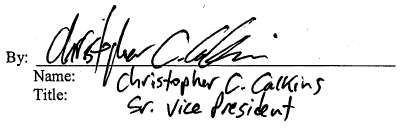 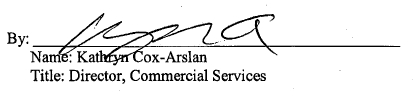 EXECUTION VERSION IN WITNESS WHEREOF, each Party has executed this Agreement by its duly authorized representative as of the Effective Date. O’BRIEN & GERE INC. OF NORTH AMERICA NIAGARA MOHAWK POWER CORPORATION NMPC/O’Brien and Gere Cost Reimbursement Agreement dated as of September 25th 2019 EXECUTION VERSION LIST OF ATTACHMENTS, SCHEDULES AND EXHIBITS Exhibit A	Scope of Company WorkExhibit B	Preliminary Milestone ScheduleExhibit C	Customer Required ActionsExhibit D	Insurance RequirementsExhibit E	Existing Line Easements Description; Release/AmendmentSchedule I	Real Property StandardsSchedule II	Environmental Due Diligence ProcedureNMPC/O’Brien and Gere Cost Reimbursement Agreement dated as of September 25th 2019 EXECUTION VERSION Exhibit A: Scope of Company Work Customer has requested the removal of Company’s transmission structures #9 through #14, with retention of structure #8, on the Geres Lock - Matthews Ave #12 transmission line (GL-MA 12). The structures and conductors to be removed do not currently serve any transmission customers or taps.  Company’s scope of work under and subject to the terms of this Agreement (the 
“Project”) will encompass : •   Modify: Structure #8 to a dead-end structure •   Remove: 4 wood structures (#9, #10, #12, #14) and 2 steel poles (#11 & #13). o   Steel poles will be unbolted from the foundations, foundations will be demolished 
	and removed per National Grid’s transmission removal requirement. •   Wire/conductor: Dead-end 3-795 MCM 35/1 ACSR and 1-3/8” 7 Strand HS steel shield 
	wire at Structure #8.  Remove 2,516 circuit feet of 3-795 MCM 36/1 ACSR and 2,516 
	circuit feet of 1-3/8” 7 strand H.S. steel shield wire from Structure #8 through Structure 
	#14 •   Deliver the applicable releases for portions of the Existing Line Easements (as 
	contemplated in Exhibit E to this Agreement). The Company Work shall also include the following: 1. 	Perform engineering work and other tasks necessary to develop a detailed project plan (the “Detailed Project Plan”) to implement the Project. 2. 	With the exception of any Land Use Approvals, prepare, file for, and use reasonable efforts to obtain all required permits, licenses, consents, permissions, certificates, approvals, and authorizations from all local, state and federal governmental agencies (including, without limitation and as applicable, the NYPSC, and FERC), NYISO  and any other third parties for Company to modify, commission, own, use, operate, and maintain the Retained Facilities (the “Retained Facilities Approvals”). With the exception of any Land Use Approvals, prepare, file for, and use commercially 
reasonable  efforts  to  obtain  all  required  permits,  licenses,  consents,  permissions, 
certificates, approvals, and authorizations from all local, state or federal governmental 
agencies (including, without limitation and as applicable, the NYPSC and FERC), 
NYISO and any other third parties for Company to decommission, dismantle and remove 
the Removed Facilities and provide the releases with respect to the Existing Line 
Easements as contemplated by Paragraph 5 of this Exhibit (including, without limitation, 
any required NYPSC authorizations or approvals under Section 70 of the New York 
Public Service Law to provide such releases)  (the “Existing Facilities Approvals”). The terms “Retained Facilities Approvals” and “Removed Facilities Approvals” shall not include any Land Use Approvals; Customer shall be solely responsible for obtaining all Land Use Approvals. NMPC/O’Brien and Gere Cost Reimbursement Agreement dated as of September 25th 2019 EXECUTION VERSION 3. 	Subject to Section 5.6 of the Agreement, design, engineer, procure,  construct, test and place  into  service  the  new  Company-owned  and/or  operated  facilities,  and  the modifications to existing Company-owned and/or operated facilities, as contemplated in the Detailed Project Plan or this Agreement, including, without limitation, modifications to the Retained Facilities. 4.	Subject to Sections 5.7 of the Agreement, decommission, dismantle and remove theRemoved Facilities.5. 	Subject to Section 5.8 of the Agreement, provide the applicable releases with respect to the Existing Line Easements, which shall encompass the portion of the Existing Line Easements not retained by the Company, such releases shall be in a form acceptable to Company. Company will retain a portion of the Existing Line Easements as needed to operate and maintain the Retained Facilities (as such Retained Facilities may be modified as contemplated by this Agreement). 6. 	Prepare, file for, and use reasonable efforts to obtain any other Required Approvals (other than Land Use Approvals) that must be obtained by Company to enable it to perform the work contemplated by this Exhibit. 7. 	Inspect, review, witness, examine and test, from time to time, Company’s work contemplated herein and conduct other project management, administration and oversight activities in connection with the work contemplated by this Exhibit. 8. 	Review, from time to time, permitting, licensing, real property, and other materials relating to the work contemplated herein, including, without limitations, all documents and materials related to the Retained Facilities Property Rights and any Required Approvals and perform any required surveys in connection with assessing the portion of the Existing Line Easements that will need to be retained by Company in the Customer Grant of Modified Easement. 9.	Retain and use outside experts, counsel, consultants, and contractors in furtherance of thework contemplated herein.10. Perform any other reasonable tasks necessary or advisable in connection with the work 
	contemplated by this Exhibit (including, without limitation, any changes thereto). The Company Work may be performed in any order as determined by the Company.  For the avoidance of doubt:  the Company shall not have any responsibility for seeking or acquiring any real property rights in connection with the Company Work, the Project or this Agreement including,  without  limitation,  licenses,  consents,  permissions,  certificates,  approvals,  or authorizations, or fee, easement or right of way interests.  Neither this Agreement nor the Company Work include securing or arranging for Customer or any third party to have access rights in, through, over or under any real property owned or controlled by the Company;  any such access rights would be the subject of separate written agreements. NMPC/O’Brien and Gere Cost Reimbursement Agreement dated as of September 25th 2019 EXECUTION VERSION NOTE:  Company’s specifications for electrical requirements referenced for this Agreement include: ESB-750; ESB-752; ESB-755 and ESB-756, Appendix A as such may be amended, modified and superseded from time to time. NMPC/O’Brien and Gere Cost Reimbursement Agreement dated as of September 25th 2019 EXECUTION VERSION Exhibit B: Preliminary Milestone Schedule PRELIMINARY MILESTONE SCHEDULETask1.2.3.4.MilestoneExecute Agreement Make InitialPrepayment 
Commencedconstruction for 
modifications to the 
Retained Facilities 
Commenced removal 
of Removed FacilitiesEstimated 
TimeframeSeptember 2019 
Upon Effective DateJune 24, 2019June 24, 2019Responsible PartyCustomer/Company 
	CustomerCompanyCompany The dates above represent the Parties’ preliminary schedule, which is subject to adjustment, alteration, and extension.  The Company does not and cannot guarantee or covenant that any outage necessary in connection with the Work will occur when scheduled, or on any other particular date or dates, and shall have no liability arising from any change in the date or dates of such outages.  For the avoidance of doubt:  potential or estimated delays in the issuance or receipt of Required Approvals or the acquisition of Retained Facilities Property Rights are not included in such preliminary schedule. NMPC/O’Brien and Gere Cost Reimbursement Agreement dated as of September 25th 2019 EXECUTION VERSION Exhibit C: Customer Required Actions The Customer Required Actions shall consist of the following: 1. 	Customer shall amend the Existing Line Easements in accordance with Exhibit E to this Agreement to grant to Company certain modified perpetual easements and rights for the 
ownership, use, operation, and maintenance of the Retained Facilities (as such Retained 
Facilities may be modified as contemplated by this Agreement), which amendment shall be 
in a form acceptable to Company (the “Customer Grant of Modified Easement”).  Customer 
shall further use reasonable efforts to acquire all other access rights, rights-of-way, fee 
interests, and other rights in property necessary to accommodate Company’s construction, 
installation, testing, ownership, use, operation, and maintenance of the Retained Facilities (as 
such Retained Facilities may be modified as contemplated by this Agreement), as determined 
to Company’s satisfaction in its sole discretion (together with the Customer Grant of Modified Easement, collectively the “Retained Facilities Property Rights”).  Customer shall convey, or arrange to have conveyed, to the Company all Retained Facilities Property Rights, each such conveyance to be in form and substance satisfactory to Company in its sole discretion and without charge or cost to Company. Customer acknowledges and agrees that the Company is required to abide by all Applicable 
Requirements, including, without limitation, any and all land use, zoning, planning and other 
such Requirements.  To the extent necessary, Customer shall prepare, file for, and use 
reasonable efforts to obtain, on the Company’s behalf, all required subdivision, zoning and 
other special, conditional use or other such land use permits or other discretionary permits, 
approvals,   licenses,   consents,   permissions,   certificates,   variances,   zoning   changes, 
entitlements or any other such authorizations from all local, state and federal governmental 
agencies and any other third parties for Company to construct, install, commission, own, use, 
operate, and maintain the Retained Facilities (as such Retained Facilities may be modified as 
contemplated by this Agreement) and for Company to decommission, dismantle and remove 
the Removed Facilities and provide the releases with respect to the Existing Line Easements 
as contemplated by Exhibit A to this Agreement (the “Land Use Approvals”). 2. 	In undertaking or performing any work required of it under the terms of this Agreement, including, without limitation, securing and providing the Retained Facilities Property Rights and Land Use Approvals, Customer shall comply, at all times, with (i) the Real Property Standards, including, without limitation, performing all obligations of the Requesting Party as contemplated by the Real Property Standards, and (ii) the Environmental Due Diligence Procedure, as each may be updated, amended or revised from time to time.  Customer shall coordinate with the Company’s Environmental Department; the Company’s Project Manager will provide Customer with the name and contact information for an appropriate Company representative in the Company’s Environmental Department. 3. 	Customer shall prepare, file for, and use commercially reasonable efforts to obtain all Required Approvals necessary to perform its obligations under this Agreement. NMPC/O’Brien and Gere Cost Reimbursement Agreement dated as of September 25th 2019 EXECUTION VERSION 4.  If and to the extent applicable or under the control of the Customer, provide complete and 
	accurate information regarding the Project and the site(s) where Work is to be performed, 
	including,  without  limitation,  constraints,  space  requirements,  underground  or  hidden 
	facilities and structures, and all applicable data, drawings and specifications. 5.  Customer shall provide adequate and continuous access to the site(s)  where Company Work 
	is to be performed.  Such access is to be provided to Company and its contractors and 
	representatives for the purpose of enabling them to perform the Company Work as and when 
	needed and shall include adequate and secure parking for Company and contractor vehicles, 
	stores and equipment. 6.  Other responsibilities and access deemed necessary by Company to facilitate performance of 
	the Company Work. NMPC/O’Brien and Gere Cost Reimbursement Agreement dated as of September 25th 2019 EXECUTION VERSION Exhibit D:  Insurance Requirements • 	Workers Compensation and Employers Liability Insurance as required by the State of New York.  If required, coverage shall include the U.S. Longshoremen’s and Harbor Workers’ Compensation Act and the Jones Act. •	Commercial General Liability (Including Contractual Liability), covering all activitiesand operations to be performed by it under this Agreement, with the following minimumlimits:(A)  Bodily Injury - $1,000,000/$1,000,000 Property Damage - $1,000,000/$1,000,000 
OR (B)  Combined Single Limit - $1,000,000 
	OR (C)  Bodily Injury and Property Damage per Occurrence - $1,000,000 
	General Aggregate & Product Aggregate - $2,000,000 each • 	Automobile Liability - covering all owned, non-owned and hired vehicles used in connection with all operations, work or services to be performed by or on behalf of either Party under or in connection with this Agreement with minimum limits of: Combined Single Limit - $1,000,000 per occurrence. • 	Umbrella or Excess Liability, coverage with a minimum limit of $ 4,000,000. • 	Any combination of Commercial General Liability, Automobile Liability and Umbrella or Excess Liability can be used to satisfy the limit requirement for these coverages. 1. 	Upon request, either Party shall promptly provide the requesting Party with either evidence of insurance or certificates of insurance evidencing the insurance coverage above.  Customer shall provide such certificates or evidence of insurance to Company  at the following address: To:	Niagara Mohawk Power CorporationAttention: Michael Sisson Senior Analyst Commercial Services 
300 Erie Blvd. W 
Syracuse, NY 13202 Company shall provide such certificates or evidence of insurance to Customer at the following 
address: To:	[______________________][______________________] 
[______________________] 2.   Should any of the above-described policies be cancelled before the expiration date thereof, notice will 
	be delivered in accordance with the policy provisions. NMPC/O’Brien and Gere Cost Reimbursement Agreement dated as of September 25th 2019 EXECUTION VERSION 3.   If a party fails to secure or maintain any insurance coverage, or any insurance coverage is canceled 
	before the completion of all services provided under this Agreement, and such party fails immediately 
	to procure such insurance as specified herein, then the non-defaulting party has the right but not the 
	obligation to procure such insurance and, at its option, either bill the cost thereof to the defaulting 
	party or deduct the cost thereof from any sum due the defaulting party under this Agreement. 4.   To the extent requested, each Party shall furnish to the other Party copies of any accidents report(s) 
	sent to the furnishing Party’s insurance carriers covering accidents or incidents occurring in 
	connection with or as a result of the performance of the Work for the Project under this Agreement. 5.   Each Party shall comply with any governmental and/or site-specific insurance requirements even if 
	not stated herein. 6.   By the date that such coverage is required, each Party represents to the other Party that it will have 
	full policy limits available and shall notify the other Party in writing when coverages required herein 
	have been reduced as a result of claim payments, expenses, or both. 7.   Customer shall name the Company as an additional insured for all coverages except Workers’ 
	Compensation and Employers Liability Insurance in order to provide the Company with protection 
	from liability arising out of activities of Customer relating to the Project and associated Work. NMPC/O’Brien and Gere Cost Reimbursement Agreement dated as of September 25th 2019 EXECUTION VERSION Exhibit E: Existing Line Easements Description; Release/Amendment The Existing Line Easements are comprised of several easements: 1. Structures #5-12 are operated and maintained under an easement recorded in the Onondaga County Clerk’s Office (“Clerk’s Office”)  at book 3773, page 250. (i) This Easement will be amended to modify the easement area to only include structures 5-
8, and any necessary access thereto - the resulting document will be the Customer Grant of Modified Easement. 2. Structures #8-1 & 8-2 are operated and maintained under an easement recorded in the Clerk’s Office at book 3868, page 104. (i) If this Easement is not needed to facilitate the dead-ending of Structure #8, it will be released in its entirety once the Required Approvals are obtained. 3. Aerial portion of 115Kv Geres Lock-Matthews Ave #12 transmission line from Structure 12 to Bridge Street operated and maintained under easements recorded in the Clerk’s Office at book 3748, page 291 and book 3773, page 174 (no structures). (i) These Easements will be released in their entirety once the Required Approvals are obtained. 4. Structures #13 & 14 are operated and maintained under an easement recorded in the Clerk’s Office at book 3773, page 174. (i) This Easement will be released in its entirety once the Required Approvals are obtained. 5. Underground portion of 115Kv Geres Lock-Matthews Ave #12 transmission line east of Company’s Geres Lock to Solve2 Transmission Line operated and maintained under an easement recorded in the Clerk’s Office at book 3773, page 119. (i) This Easement will be released in its entirety once the Required Approvals are obtained. NMPC/O’Brien and Gere Cost Reimbursement Agreement dated as of September 25th 2019 EXECUTION VERSION Schedule I: Real Property Standards 5.0 	STANDARDS  AND  REQUIREMENTS  RELATING  TO  THIRD  PARTY ACQUISITION AND TRANSFER OF REAL PROPERTY INTERESTS TO NIAGARA    MOHAWK    POWER    CORPORATION    FOR    ELECTRIC FACILITIES Note Regarding Application/Reservation of Rights The standards set forth herein are intended to apply generally in cases where real 
property interests shall be acquired by third parties and transferred to Niagara Mohawk 
Power Corporation (“NMPC”) in connection with the construction of new electric 
facilities, including, without limitation, the relocation of existing NMPC electric 
facilities (collectively, the “New Facilities”).  NMPC advises, however, that it may 
impose additional or modified requirements in its sole discretion and/or on a case-by-
case basis and, therefore, reserves the right to amend, modify or supplement these 
standards at any time prior to transfer/acceptance.  Third parties shall not deviate from 
these standards unless expressly authorized in writing by NMPC. 5.1	General RequirementsUnless otherwise expressly authorized in writing by NMPC, a third party requesting 
relocation of NMPC electric facilities and/or responsible for siting and constructing the 
New Facilities (the “Requesting Party”) shall acquire all rights and interests in real 
property  that,  in  the  opinion  of  NMPC,  are  necessary  for  the  construction, 
reconstruction, relocation, operation, repair, maintenance, and removal of such New 
Facilities.  Further subject to the standards set forth herein, the Requesting Party shall 
obtain NMPC’s written approval of the proposed site or sites prior to the Requesting 
Party’s acquisition or obtaining site control thereof.  As a general rule, the Requesting 
Party shall acquire a fee-ownership interest for all parcels upon which a substation, 
point of interconnection station or other station facility will be located and transferred 
to NMPC, and  either a fee-ownership  interest or a  fully-assignable/transferable 
easement for all parcels upon which any other New Facilities will be located and 
transferred to NMPC.  The Requesting Party shall pay and be solely responsible for 
paying all costs and expenses incurred by the Requesting Party and/or NMPC that 
relate to the acquisition of all real property interests necessary and proper to construct, 
reconstruct, relocate, operate, repair, maintain and remove, as applicable, the New 
Facilities.  The Requesting Party shall pay and be solely responsible for paying all costs 
associated with the transfer of real property interests to NMPC, including, but not 
limited to, closing costs, subdivision costs, transfer taxes and recording fees.  The 
Requesting Party shall reimburse NMPC for all costs NMPC may incur in connection 
with transfers of real property interests. Title shall be transferred only after having been 
determined satisfactory by NMPC.  Further, NMPC reserves the right to condition its 
acceptance of title until such time as the New Facilities have been constructed, 
operational tests have been completed, and the New Facilities placed in service (or NMPC/O’Brien and Gere Cost Reimbursement Agreement dated as of September 25th 2019 EXECUTION VERSION determined by NMPC to be ready to be placed in service), and the Requesting Party is strongly advised to consult with NMPC’s project manager as to the anticipated sequencing of events. The Requesting Party will be responsible for payment of all real estate taxes (i.e., county, village, city/town and/or school) until such time as title has been transferred to NMPC (allocation of responsibility for payment of real estate taxes following the transfer to be determined on a case-by-case basis). Prior to such transfer, the Requesting Party shall furnish to NMPC the original costs of any improvements by type/category of property; i.e., conductors, towers, poles, station equipment, etc.  These original costs will show year of construction by location of such improvements.  This information may be transmitted by NMPC to Federal, State or local governmental authorities, as required by law. NMPC/O’Brien and Gere Cost Reimbursement Agreement dated as of September 25th 2019 EXECUTION VERSION 5.1.1 	Title Documentation; Compliance with Appropriate Conveyancing Standards The real property interests necessary for the construction, reconstruction, relocation, 
operation, repair, maintenance and removal of the New Facilities shall be conveyed to 
NMPC in fee simple (by warranty deed) or by fully-assignable/transferable easement 
approved by NMPC, with good and marketable title free and clear of all liens, 
encumbrances, and exceptions to title for a sum of $1.00.  With respect to any approved 
conveyance of easements, the Requesting Party shall subordinate pertinent mortgages 
to the acquired easement rights.  The Requesting Party shall indemnify, defend, and 
hold harmless NMPC, its agents and employees, officers, directors, parent(s) and 
affiliates, and successors in interest, from all liens and encumbrances against the 
property conveyed.  The Requesting Party further agrees to provide to NMPC a 
complete field survey (with iron pin markers delineating the perimeter boundaries of 
the parcel or the centerline of the entire right-of-way in the case of an electric 
transmission line), an abstract of title (of at least 40 years or such longer period as may 
be required by NMPC on a case-by-case basis), and a 10-year tax search for real 
property interests to be transferred to NMPC.  The Requesting Party shall be required to 
provide NMPC with a title insurance commitment with a complete title report issued by 
a reputable and independent title insurance company for any real property rights in fee 
or easement that are to be transferred to NMPC.  At the time of the transfer of such 
interests to NMPC, the Requesting Party shall provide a title insurance policy naming 
NMPC as the insured covering the real property interests, in fee or easement, that are to 
be transferred to NMPC. The Requesting Party shall provide such title documentation and title insurance as shall be required by the NMPC real estate attorney assigned to review and close the transfer of ownership from the Requesting Party to NMPC.  The Requesting Party shall request direction from such attorney with respect to preparation of abstracts of title, title insurance commitments and policies, and preparation of boundary surveys that comply with ALTA/NSPS Land Title Survey Standards and which must conform to proposed legal descriptions.  The Requesting Party will be provided legal forms which include acceptable language and format for title transfer.  Title shall be determined satisfactory by the NMPC real estate attorney in his or her sole discretion. Title requirements of NMPC shall be of a reasonable nature and consistent with legally sound title practice in the applicable jurisdiction.  Without limiting the foregoing, title shall not be encumbered by any liens or encumbrances superior to or on par with any applicable lien of NMPC’s indentures or otherwise deemed objectionable by the NMPC real estate attorney so assigned.  All title insurance fees and premiums (including, without limitation, costs of title insurance policy endorsements) shall be paid by the Requesting Party at or prior to the date of transfer. The Requesting Party shall provide to NMPC conformed copies of all necessary real property interests not prepared by, or directly for, or issued to NMPC. NMPC/O’Brien and Gere Cost Reimbursement Agreement dated as of September 25th 2019 EXECUTION VERSION 5.1.2	FormsThe Requesting Party shall use NMPC-approved forms (including form subordination agreements) for obtaining, recording and transferring fee-owned right-of-way and easements.  Proposed changes to such forms shall be discussed with and agreed upon with the assigned NMPC real estate attorney. 5.2	Areas Where Easements/Permits Are Acceptable5.2.1	RailroadsWhere the New Facilities shall cross railroads, the Requesting Party shall obtain railroad crossing permits or other standard railroad crossing rights prior to constructing the crossing. 5.2.2	Public LandWhere the New Facilities shall cross public land, the Requesting Party shall obtain an easement for the crossing and/or any permits necessary to construct, operate and thereafter maintain such Facilities. 5.2.3	Highways and other Public RoadsWhere the New Facilities shall cross highways or other public roads, the Requesting Party shall obtain crossing permits, easements, or other standard highway crossing rights prior to constructing the crossing, from the agency or agencies authorized to issue such rights. 5.2.4	Off Right-of-Way AccessIn all cases, the Requesting Party shall obtain access/egress rights to the New Facilities 
acceptable to NMPC.  Where construction and maintenance access along the fee-owned 
or easement strip is not possible or feasible, the Requesting Party shall obtain 
easements for off right-of-way access and construct, where necessary, permanent 
access roads for construction and future operation and maintenance of the New 
Facilities.  NMPC will review the line route for maintenance access and advise the 
Requesting Party of locations requiring permanent off right-of-way access.  The 
Requesting Party shall obtain permanent easements and construct the permanent 
maintenance access roads.  Typically, a width easement of 25 feet maximum shall be 
obtained  for  off  right-of-way  access,  but  the  dimensions  shall  be  per  NMPC 
requirements on a case-by-case basis. The Requesting Party shall obtain all necessary rights of access and licenses, including 
adequate and continuing rights of access to NMPC’s property, as necessary for NMPC 
to construct, operate, maintain, replace, or remove the New Facilities, to read meters, 
and to exercise any other of its obligations from time to time.  The Requesting Party NMPC/O’Brien and Gere Cost Reimbursement Agreement dated as of September 25th 2019 EXECUTION VERSION hereby agrees to execute any such further grants, deeds, licenses, assignments, instruments or other documents as NMPC may require to enable it to record such rights-of-way, easements, and licenses. 5.2.5	Temporary RoadsThe Requesting Party shall obtain temporary easements for access roads which are necessary for construction, but not for future operation and maintenance of, the New Facilities.  NMPC shall concur with respect to any temporary roads being acquired versus permanent roads.  If any disagreements occur with respect to the type of road being needed, NMPC’s decision shall be final.  In the event NMPC determines that permanent roads will not be required for operation and maintenance (including repair or replacement), easements for temporary roads shall not be assigned or otherwise transferred to NMPC by the Requesting Party. 5.2.6	Danger TreesIf it is determined that the fee-owned or principal easement strip is not wide enough to 
eliminate danger tree concerns, the Requesting Party shall obtain additional permanent 
easements for danger tree removal beyond the bounds of the principal strip.  The 
additional danger tree easement rights may be general in their coverage area, however 
if a width must be specified, NMPC Forestry shall make that determination but in no 
case shall less than 25’ feet be acquired beyond the bounds of the principal strip. 5.2.7	Guy and Anchor RightsThe Requesting Party shall obtain an additional permanent fee-owned strip or easement for guys and anchors when the fee-owned or principal easement strip is not wide enough to fully contain guys, anchors and, other such appurtenant facilities. 5.3	DimensionsDimensional requirements with respect to electric station/substation facilities will vary 
on a case-by-case basis.  In all cases, however, the Requesting Party shall obtain 
sufficient area to allow safe construction, operation and maintenance of the New 
Facilities, in conformity with applicable land use and environmental laws, rules and 
regulations,   including,   without   limitation,   bulk,   setback   and   other   intensity 
requirements of applicable zoning ordinances, subdivision regulations, and wetlands 
setback requirements.  Basic width for the fee-owned or easement strip for 115kV 
transmission lines shall be 100 feet, with the transmission facility constructed in the 
center of the strip.  NMPC will advise the Requesting Party if there will be any 
additional right-of-way requirements.  This requirement may be modified by the 
agreement of the parties as the scope of the project is further developed or if there are 
changes to the project.  Where extreme side-hill exists, additional width beyond the 25 
feet may be required on the uphill side of the strip to allow additional danger tree 
removal. NMPC/O’Brien and Gere Cost Reimbursement Agreement dated as of September 25th 2019 EXECUTION VERSION Where guyed angle structures are to be installed, additional fee strip widths or permanent easement shall be obtained by the Requesting Party on the outside of the angle to provide for installation of guys and anchors within the fee-owned strip or permanent easement.  The width of the additional strip shall be a minimum of 25 feet. The length of the strip shall be sufficient to assure that all guys and anchors will fall within the fee-owned strip.  A 125’ strip will then be typically required. 5.4	Eminent DomainIf condemnation in NMPC’s name is required, the Requesting Party shall contact 
NMPC’s project manager for additional details on any assistance NMPC may provide. 
Typically,  the  Requesting  Party  shall  prepare  all  acquisition  maps,  property 
descriptions and appraisals.  Contact shall be made with NMPC’s surveyor, right-of-
way supervisor and legal department, and all requirements shall be closely followed. 
The Requesting Party shall also prepare an Environmental Assessment and Public Need 
report (Environmental Impact Statement or equivalent) and any other report or reports 
which may be required.  A certified survey may also be required.  NMPC must approve 
the Requesting Party’s attorney for all condemnation hearings and proceedings.  NMPC 
participation in such proceedings will be required at the Requesting Party’s sole cost 
and expense.  The Requesting Party shall contact NMPC attorneys prior to undertaking 
any condemnation proceedings for proper procedures to follow.  To the extent legally 
permissible, NMPC reserves the right to refuse the use of condemnation by the 
Requesting Party (if the Requesting Party has the legal authority to commence and 
conduct an eminent domain proceeding), or by itself, in its sole discretion. 5.5	Use of Existing NMPC Right-of-WayExisting NMPC right-of-way will not be available for use for the New Facilities unless NMPC Engineering, Planning and Operating departments agree to the contrary.  The Requesting Party will pay a mutually acceptable cost to use such lands if NMPC gives internal approval. 5.6	Public Right-of-WayIf the Requesting Party must use public right-of-way for the New Facilities, the Requesting Party shall arrange for and reimburse NMPC and/or other utilities for any relocation which may be necessary. 5.7	General Environmental StandardsThe Requesting Party agrees that, prior to the transfer by the Requesting Party of any 
real property interest to NMPC, the Requesting Party shall conduct, or cause to be 
conducted, and be responsible for all costs of sampling, soil testing, and any other 
methods of investigation which would disclose the presence of any Hazardous 
Substance which has been released on the Property or which is present upon the NMPC/O’Brien and Gere Cost Reimbursement Agreement dated as of September 25th 2019 EXECUTION VERSION Property by migration from an external source, and which existed on the Property prior 
to the transfer, and shall notify NMPC in writing as soon as reasonably practicable after 
learning of the presence of Hazardous Substance upon said Property interest.  The 
Requesting Party agrees to indemnify, defend, and save NMPC, its agents and 
employees, officers, directors, parents and affiliates, harmless from and against any 
loss, damage, liability (civil or criminal), cost, suit, charge (including reasonable attorneys’ fees), expense, or cause of action, for the removal or management of any 
Hazardous Substance and relating to any damages to any person or property resulting 
from presence of such Hazardous Substance.  The Requesting Party shall be required, at 
its sole cost and expense, to have a Phase I Environmental Site Assessment (“Phase I 
ESA”) conducted on any such property which may be legally relied upon by NMPC 
and which shall be reviewed and approved by NMPC prior and as a condition to 
transfer.  NMPC further reserves the right, in its sole discretion, to require that the 
Requesting Party have a Phase II Environmental Site Assessment conducted on any 
such property, also at the Requesting Party’s sole cost and expense, if NMPC 
determines the same to be necessary or advisable, which (if required) shall be reviewed 
and approved by NMPC prior and as a condition to transfer.  NMPC further reserves 
the right, in its sole discretion, to disapprove and reject any proposed site and/or real 
property interest to be conveyed to NMPC based upon the environmental condition 
thereof. 5.8	IndemnityThe Requesting Party shall be responsible for defending and shall indemnify and hold 
harmless NMPC, its directors, officers, employees, attorneys, agents and affiliates, 
from and against all liabilities, expense (including litigation costs and attorney’s fees) 
damages, losses, penalties, claims, demands, actions and proceedings of any nature 
whatsoever for construction delays, construction or operations cessations, claims of 
trespass, or other events of any nature whatsoever that arise from or are related to an 
issue as to the sufficiency of the real property interests acquired or utilized by the 
Requesting Party for the construction, reconstruction, relocation, operation, repair, and 
maintenance of the New Facilities.  In no event shall NMPC be held liable to the 
Requesting Party or third parties for consequential, incidental or punitive damages 
arising from or any way relating to an issue as to the sufficiency of the real property 
interests acquired or utilized by the Requesting Party (including, but not limited to, 
those  real  property  interests  from  NMPC)  for  the  construction,  reconstruction, 
relocation, operation, repair, and maintenance of the New Facilities. NMPC/O’Brien and Gere Cost Reimbursement Agreement dated as of September 25th 2019 EXECUTION VERSION Schedule II:  Environmental Due Diligence Procedure NMPC/O’Brien and Gere Cost Reimbursement Agreement dated as of September 25th 2019 